Lesson 7 Practice ProblemsHere is a rectangle that has been partitioned into four smaller rectangles.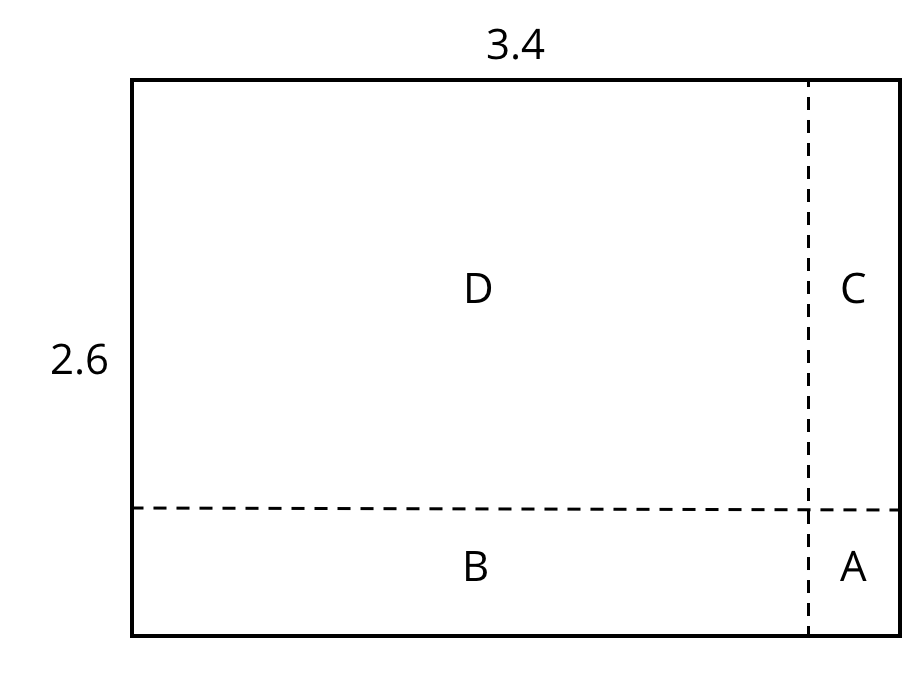 For each expression, choose the sub-rectangle whose area, in square units, matches the expression.Here is an area diagram that represents .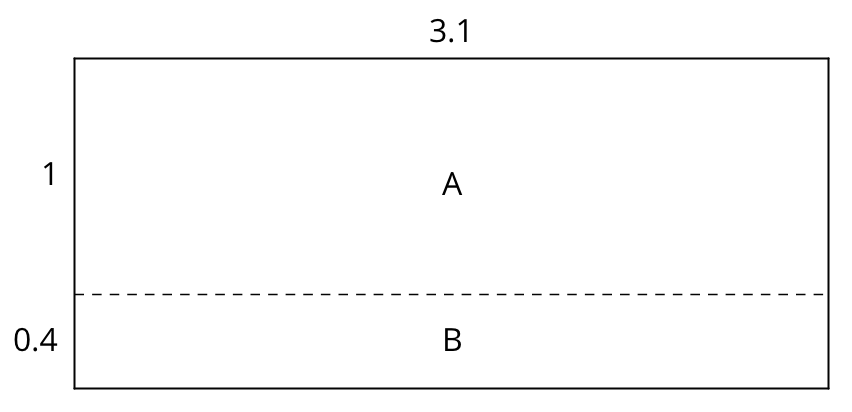 Find the areas of sub-rectangles A and B.What is the area of the 3.1 by 1.4 rectangle?Draw an area diagram to find . Label and organize your work so that it can be followed by others.Find each product. Show your reasoning.Complete the calculations so that each shows the correct sum.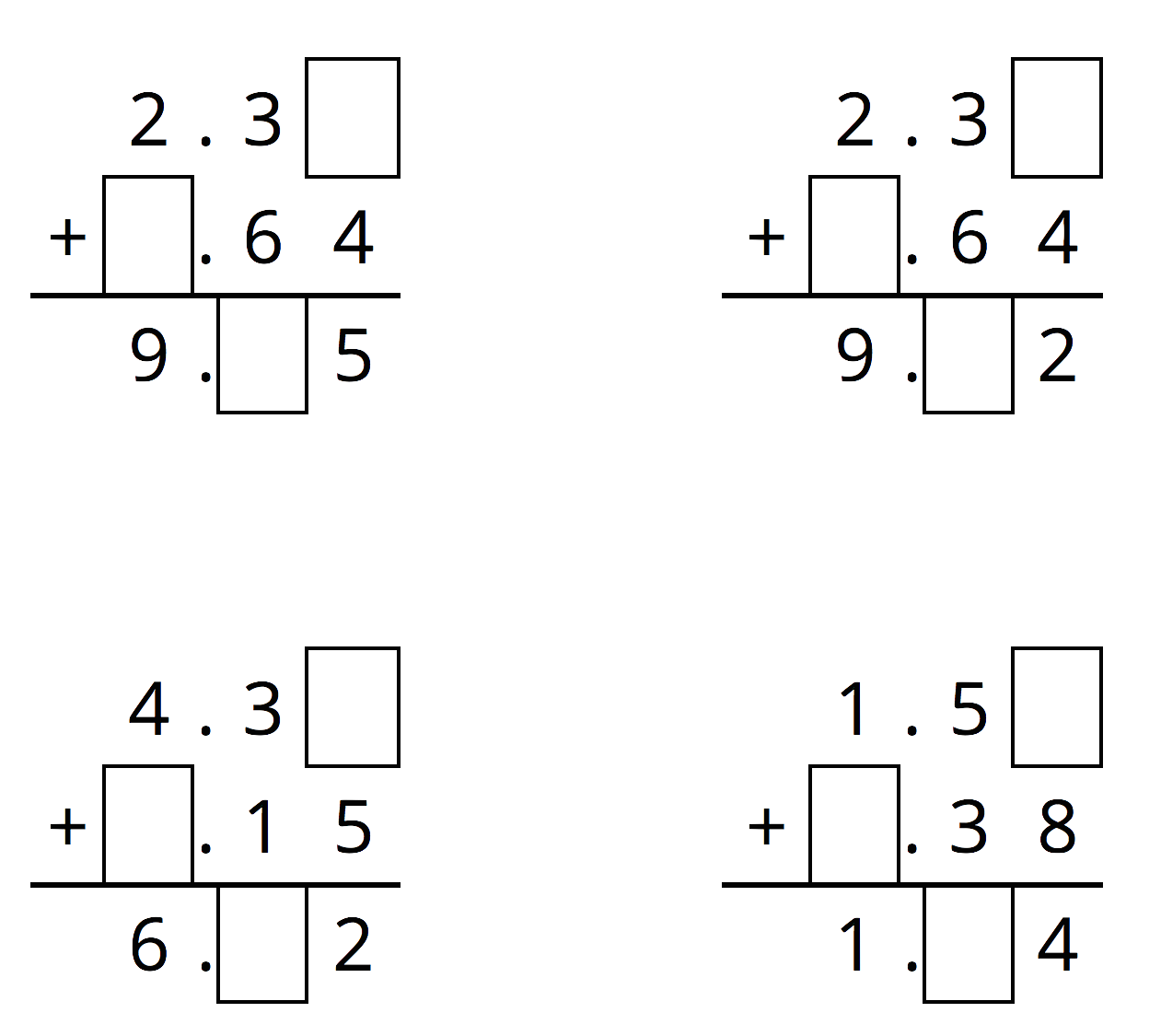 (From Unit 5, Lesson 3.)Diego bought 12 mini muffins for $4.20.At this rate, how much would Diego pay for 4 mini muffins?How many mini muffins could Diego buy with $3.00? Explain or show your reasoning. If you get stuck, consider using the table.(From Unit 2, Lesson 12.)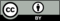 © CC BY Open Up Resources. Adaptations CC BY IM.number of
mini muffinsprice in
dollars124.20